Name of University:  Name of the Department: Number of Ph. D. students:                        Number of M. Phil students:Note: The form and guidelines for filling the form are also available on QAA, HEC webpage (http://www.hec.gov.pk/InsideHEC/Divisions/QALI/QualityAssuranceAgency/Pages/Main.aspx)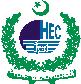 Ph.  Program Review University ProformaThis Proforma is to be completed by the university prior to the HEC Program Review Committee VisitChecklist Covering Minimum CriteriaS#ItemNumberRemarksa)  Students1Number of students who have completed 16 years of schooling/ 124-136 credit hour study 2Number of students who have cleared GRE type  test (NTS test)3Number of students who have completed a minimum of 30 graduate level, post bachelor, credit hours           (minimum of credit 24 course work)4Number of students who have completed M.Phil thesis5Number of students who have GPA >  36Number of students who have cleared international GRE Subject test or equivalent7Number of students who have completed course work of 18 credit hours beyond M. Phil8.Number of students who cleared the comprehensive exam9.Number of students whose thesis has been evaluated by minimum two foreign experts10.Number of students who have defended their thesis11.Number of students who have published (accepted for publication) at least one paper in a HEC approved journal12.Number of students conferred or awaiting to be conferred the Ph.D. degree13.Number of students who have submitted soft & hard copy of their thesis to HECb) Faculty1Number of students being supervised by one full time faculty member2Number of student who have a Ph.D. Advisory Committee according to HEC guidelines3.Number of Ph.D. faculty members available for each department of the university offering a Ph.D. Program